МУНИЦИПАЛЬНОЕ КАЗЕННОЕ  ОБЩЕОБРАЗОВАТЕЛЬНОЕ УЧРЕЖДЕНИЕ «ОСНОВНАЯ ОБЩЕОБРАЗОВАТЕЛЬНАЯ ШКОЛА № 22»Тема итогового индивидуального проекта:
«Поэт Челябинской области Василий Николаевич Кузнецов»Тип проекта: Информационно-познавательныйРуководитель проекта	:	
Учитель русского языка и	 	
литературы первой категории	
Олеся Фаимовна Субханкулова	г. Коркино
2021 годВедениеТема моего проекта: «Поэт Челябинской области Василий Николаевич Кузнецов»Я выбрал эту тему, потому что хочу расширить представления о поэтах родного края. В нашей огромной стране под красивым названием Россия у каждого из нас есть своя маленькая родина: отчий дом, наш родной край, который нам так близок и дорог. Любовь к своему краю, отчему дому, малой Родине - это святое чувство для каждого человека. Умение передать это чувство окружающим, научить их видеть то прекрасное, что окружает нас, научить любить и ценить тот кусочек огромной земли, на котором они проживают - это Божий дар.Наш родной край – Южный Урал -  с его великолепной природой является источником  поэтического вдохновения. Может быть, поэтому наша земля богата творческими людьми, особенно мастерами художественного слова. Неиссякаемые поэтические родники нашего края дали народу  талантливых и неповторимых поэтов. Одним из таких известных поэтов является Василий Николаевич Кузнецов. Актуальность темы заключается в необходимости познакомить моих сверстников и учащихся школы с талантливым человеком нашего края. На основе этого формировать чувство гордости за своих земляков, пробудить желание узнать больше о мастерах художественного слова родного края, расширить свой читательский кругозор.Для подтверждения актуальности я провѐл социологический опрос – анкетирование с применением возможностей Гугл-сервисов.Анализ результатов опроса показал, что практически никто из моих сверстников не знаком с творчеством Бориса Попова. Но 100% опрошенных выразили желание узнать об этом поэте Челябинской области.Исходя из этого, цель моей работы заключается в том, чтобы  через знакомство с литературным наследием Василия Кузнецова расширить кругозор моих сверстников и учащихся школы, прививать любовь к своей малой Родине.Задачи :- формирование у сверстников и учащихся других классов интереса к изучению своего родного края, желания учиться и знать поэтов, писателей, стремления к чтению, любви к книге через приобщение к творчеству Василия Николаевича Кузнецова;- изготовление книжки о  жизни и творчестве нашего земляка, поэта Челябинской области Василия Николаевича КузнецоваМетоды исследования:- теоретические (анализ литературы, теоретические обобщения);-информационные (поиск, обработка информации, беседы, опрос, создание мультимедийного продукта и бумажного продукта в виде книжки ).
Проектным продуктом является: : книжка о жизни и творчестве поэта Челябинской области Василия Николаевича КузнецоваПлан работы над проектом: 
-выбор темы 
-провести самостоятельный поиск информации и материалов по теме проектной работы;
-провести опрос среди одноклассников о знании поэтов родного края;
-узнать о наличие сборников В.Н. Кузнецова в школьной, местной городской библиотеке, познакомиться с творчеством поэта;
-познакомить учащихся с биографией и творчеством поэта;
-подвести итог и сделать вывод;
-приготовить презентацию и представить продукт проекта - книжку, посвящѐнный жизни и творчеству нашего земляка, поэта Челябинской области Василия Николаевича Кузнецова... Основная частьЯ начал свою работу с того, что познакомился с биографией поэта.124 года назад, 29.01.1893г., в селе Каратабан, что в Челябинской области, в бедной крестьянской семье родился человек, получивший славу первого детского поэта Южного Урала. Имя его - Василий Николаевич Кузнецов.На Урале, в нашем крае, В городе рабочем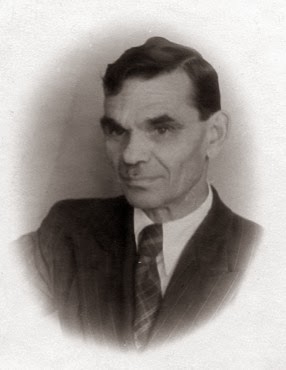 Жил рабочий КузнецовИз породы кузнецов,Чем гордился очень.На Урале, в нашем крае,В городе рабочемЖил писатель Кузнецов.Из породы мудрецовСлыл он, между прочим.Сказки добрые мудрилИ ребятам их дарил.Много лет прошло с тех пор...Город изменился.А веселый фантазер,Что пришел с уральских гор,В сказке поселился.                                                                      Ася Горская   Если спросить любого взрослого или ребенка: "Каких известных детских поэтов вы знаете?", почти все назовут Самуила Маршака, Корнея Чуковского, Агнию Барто. Это и понятно - книги этих писателей издавались и издаются многотысячными тиражами, их читали и читают миллионы ребятишек во всем мире. Литературная слава нашего земляка Василия Кузнецова скромнее. Сочинения его для детей составляют не толстые тома, а вполне умещаются в тонких книжках. Да и издавали его книги у нас в Южно-Уральском издательстве только в советское время, до 1983 года. 	Причем тиражи были не очень большими, оттого сохранились эти книжки только кое-где в библиотеках, да кое у кого дома.Проведя опрос среди одноклассников, я выяснил, что имя Василия Кузнецова не известно ни одному из них. Зато стихи Василия Кузнецова помнят наизусть девочки и мальчики тех времен, ставшие нынче бабушками и дедушками. Самое знаменитое стихотворение Василия Кузнецова - его чудесная сказка "Базар":Утром однаждыВ день выходной,Кот ФедотСо своей женой -Кошкой Матрешкой -На базар собралисьЗа фруктами,За продуктами,За картошкой.Кот Федот -Корзинку на руку,Кошку Матрешку -Под руку -Пошли...Я посетил местную городскую библиотеку и выяснил, что в ней имеется сказка В.Кузнецова « Базар». В ходе работы я столкнулся с проблемой, других сборников этого поэта в библиотеках нет.Что увидели и купили на базаре кот Федот и кошка Матрешка, знают теперь и нынешние маленькие челябинцы, потому что спустя двадцать лет сказка Василия Кузнецова "Базар" снова увидела свет. 3 тысячи книжек с яркими картинками разлетелись по детским библиотекам Челябинска и Челябинской области - на радость ребятишкам и взрослым. Какой добрый волшебник вернул нам сказку старого уральского поэта? - спросите вы. Добрый волшебник живет в Москве. Зовут его Александр Владимирович Кузнецов и доводится он первому детскому поэту Южного Урала внуком. Если быть точной, Александр Владимирович работает волшебником, так сказать, по совместительству. В Москве он занимает важный пост в Управлении государственной федеральной антимонопольной службы. Александр Владимирович позаботился о том, чтобы сказка его деда продолжила жизнь - он издал книжку, ведет в Интернете  сайт посвященный Василию Кузнецову, его творчеству и его читателям. Сайт называется   uralskaz.info Мне удалось найти книжку Василия Кузнецова в новом издании с яркими иллюстрациями. Очень захотелось поделится биографией поэта и его произведениями с учащимися школы. Я подготовил яркую презентацию, и мы с наставником Олесей Фаимовной С. Выступили перед учащимися 4 класса.  (см.фото приложение 1)Биография В.КузнецоваВасилия Николаевича Кузнецова можно по праву назвать первым детским поэтом на Южном Урале, его творчество берёт начало с середины 1930-х годов. С  помощью библиотеки я смог найти некую информацию о поэте. (см. фото приложение 2)Известно, что Василий Кузнецов родился в бедной крестьянской семье в с.Каратабан (ныне в Еткульском районе). О детстве Василия Николаевича известно по-прежнему мало. Известно, что он родился в казацкой семье, с восьми лет работал пастухом. Вспоминая своё детство, поэт писал :Сколько песен грустных спетоСколько здесь пролито слёз!Звал я счастье : счастье, где ты?Счастье не отозвалось…Счастье лишь поздней, солдатом,Я с отцом и старшим братомВ октябре завоевал .Кузнецову не довелось по-настоящему учиться в детстве, он всего два года ходил в сельскую школу. Только после революции  будущий поэт смог заняться самообразованием.В январе 1915 года окончил школу ротных фельдшеров. Служил у Колчака, после ушел в Красную армию. начала 1930-х гг. жизнь Василия Николаевича освещена более подробно. В январе 1930г. он приехал на строительство Челябинского тракторного завода, который только начинали возводить.Здесь, будучи уже не молодым человеком, начал писать стихи, больше сатирические частушки, которые печатались в заводской многотиражке «Наш трактор».В 1935-м году в Южно–Уральском издательстве была выпущена детская книжка «Базар», интерес к которой у нашей детворы и сейчас не остывает. Василий Николаевич написал ее для своего сына Глеба, который родился у поэта во втором браке, но рано умер.Прочитал Василий Николаевич сказку в литературном кружке. «Базар» одобрили. Но товарищи по литературному творчеству и представить не могли, какая судьба ждет эту веселую детскую сказку,  именно она сделала имя Кузнецова известным, определила его путь как детского поэта. Эта сказка появилась в разгар репрессий, как будто поэт специально радовал детей забавной сказкой.В 1938г. Василий Николаевич подарил сказку челябинскому актеру Петру Кулешову. В годы Великой Отечественной войны Кулешов возглавлял фронтовую бригаду артистов. Нередко в перерывах между боями он читал солдатам «Базар». Сказка так нравилась бойцам, что они переписывали ее, рисовали картинки и отсылали в тыл своим детям.Сохранилась она и на радио. Несколько поколений челябинских детей слушали сказку. Ее герои – животные, птицы, голоса которых очень узнаваемы. В сказке свой поэтический язык, добрый юмор. Ребята легко запоминали веселые строчки.Эта сказка «повернула» Кузнецова к работе с детьми. Перед войной он работал в детской газете «Ленинские искры».Началась война. Танкограду не хватало рабочих рук. Василий Николаевич вернулся на ЧТЗ, работал в литейном цехе, диспетчером, техником по оборудованию, писал много о труде заводчан, о войне, продолжал писать стихи для детей.После войны полностью посвятил себя работе с детьми, которых он любил и понимал. В заводском архиве храниться личное дело В.Н. Кузнецова, в нем есть такое заявление: « С 1934 г. все свободное время от производственной работы время и дни отдыха я отдавал любимому делу  - литературному творчеству для детей, чтобы иметь возможность отдавать все силы для советских детей, прошу об увольнении с завода».В 1947г. Василий Николаевич выезжал в Москву с творческим отчетом, отчет прошел весьма успешно, там он  познакомился с С.Я. Маршаком. А в 1949г. Кузнецов стал членом Союза писателей СССР.Летом,  впервые после войны детей ЧТЗ вывезли в пионерский лагерь на озере Смолино. Василий Николаевич вел литературный кружок, выпускал с ребятами рукописный журнал «Наш лагерь».Одно время Кузнецов работал в пионерском лагере ЧТЗ на озере Акакуль. В лагерях дети пели песни на стихи Василия Николаевича.После его ухода из жизни в 1953г. в лагере на озере Смолино провели специальный костер памяти Василия Кузнецова.Зимой Кузнецов руководил литературно – творческим кружком во Дворце культуры ЧТЗ. Там занимались школьники  4 – 7-х классов. Они очень любили своего руководителя. На занятиях кружка Василий Николаевич внимательно слушал то, что было написана детьми, давал возможность ребятам поделиться мнениями об услышанном, советовал, как писать лучше. Но кроме того, Василий Николаевич рассказывал ребятам много интересного о большой литературе. Любимой игрой членов кружка была игра в слова. Ею обычно заканчивались литературные занятия. Кроме этой игры ребята любили узнавать русские пословицы и поговорки, загадки. Василий Николаевич учил ребят владеть словарным запасом, радоваться редкому слову.Один из учеников Кузнецова, Леонид Комаров, вспоминал: «… для нас, тогда еще детей, по уши влюбленных  в нашего наставника, Василий Николаевич был вторым  отцом. Его интересовали не только наши литературные успехи, но также и успеваемость в школе. Он говорил, что безграмотный человек никогда не сможет стать писателем,  что нужно очень и очень много знать…»Не раз Кузнецов подвергался критике, за то, что в его творчестве имеются темы быта, учебы, отдыха школьников, что меньше внимания поэт уделяет темам труда, спорта. И даже после смерти его упрекали в том, что многие важные темы не смог отразить… Упреки явно были незаслуженными. Дети и их родители стихи принимали очень хорошо.Василий Николаевич был настоящим патриотом Урала. В его стихах отражалась гордость за своих земляков – уральцев. Во время войны ЧТЗ называли Кировским заводом, ему посвящается:Славен повсеместноКировский завод.Широко известнаПушка – самоход.На седом УралеВ трудовом строюКировцы сражались,Как бойцы в бою…Читатели находили в стихах Кузнецова много строк о родном крае. Большинство  его стихотворений с конца 1930-х гг. были очень популярны среди детей младшего и среднего школьного возраста на Южном Урале.Сказка «Базар» была одобрена Маршаком  и Твардовским, она открыла путь поэту в Союз писателей СССР.Было найдено письмо (1946г.), адресованное А.П. Кононову, главному редактору Детского государственного издательства от  А.Твардовского: «Уважаемый Александр Терентьевич! Мне прислал свою книжку «Базар», изданную в Челябинске, некто В.Кузнецов с просьбой порекомендовать ее для переиздания в Детгизе. Книжка, на мой взгляд, того заслуживает и С.Я. Маршак, знающий  о ней, того же мнения. Он посоветовал мне направить её непосредственно Вам. Автор, на сколько мне известно, рабочий человек, самоучка, лет 55. Буду очень рад, если вы найдёте возможным переиздать эту книжку, а нет, то простите за беспокойство».По каким-то причинам тогда сказка не была издана в Москве. Позже, когда Василия Николаевича уже не было в живых, в Детгизе вышла его книга стихов «Три автобуса весёлых», куда вошёл и «Базар».Современную и очень верную оценку сказке Василия Кузнецова дала Майя Брандесова – преподаватель Челябинского гуманитарного института. Интерес к сказке у нее неслучаен: «Я помню из своего детства- яркая, с изумительными иллюстрациями детская книжка, где вкусные стихи наполняют радостью, сознанием ценности каждого жизненного мига, даже такого простого, как поход на базар…»Каким был Василий Николаевич? В своём рассказе «Весёлый сказочник» детский поэт Лидия Преображенская пишет:«Писателей в Челябинске было мало, а детских и совсем не было, кроме нас. Трудно работать, если ну с кем посоветоваться о новой задумке, о том, что написалось. Вот и шли мы с Василием Николаевичем друг к другу с каждым новым стихотворением. Читали, иногда даже сердито спорили. Кузнецов был весёлым, жизнерадостным человеком. Любил и посмеяться, и пошутить…»«… у Василия Николаевича  было худощавое, смуглое лицо, короткие усы с проседью и озорные тёмные глаза. И был он очень простой и весёлый,  и разговаривать с ним было очень интересно».Невысокого роста, летом он ходил в тюбетейке, зимой в широкополой шляпе. Таким он остался в памяти тех, кто его знал, кто слушал его на многочисленных встречах в пионерских лагерях, в школах, библиотеках, на заводах.В феврале 1953г. город торжественно отметил шестидесятилетие Василия Николаевича, а 1 июля он умер от тяжелой болезни.  Похоронен Василий Николаевич на Митрофановском  кладбище Челябинска.Василия Кузнецова хорошо помнят на его родине в Еткульском районе, в селе Каратабан, его книги и материалы о нем есть в школьном музее.	После изучения биографии я приступил к изготовлению проектного продукта- книжки. В ходе работы я столкнулся с проблемой, в библиотеке не было больше никаких произведений челябинского поэта Василия Кузнецова.   Но все же мне удалось достичь цели моего проекта, потому что в интернете мне удалось найти произведения. Мне больше всего понравилось стихотворение «Апрель» (см. приложение 3)ЗаключениеёУ его внука Александра, большие планы. Он собирается издать сборник деда с его лучшими произведениями, открыть мемориальную доску на доме, где он жил в Челябинске.Имя Кузнецова присвоено не только сельской библиотеке Каратабана, но и челябинской детской библиотеке №3.Есть надежда, что книги, изданные к юбилею первого на Южном Урале детского поэта, найдут своих почитателей, и новые поколения южноуральцев будут знать и любить светлые, добрые стихи своего земляка Василия Николаевича КузнецоваВ результате своих исследований  я пришел к выводу, что более пристальное и глубокое изучение, понимание литературного наследия родного края позволяет внимательно относиться и любить свою малую родину. Многие считают, что сегодня компьютер вытесняет книгу. Однако я считаю, что именно чтение, любовь к книге поможет овладеть необходимыми знаниями. Ведь представить наш мир без книг просто невозможно.А какое богатое литературное наследие оставили нам писатели и поэты нашего края! Я считаю, что именно обращение к литературе, а значит и к культуре своего народа поможет нам сохранить себя. Народ без прошлого не имеет будущего. Он должен помнить и знать прошлое  и настоящее своего края. Существует мудрое изречение: «Чтобы человек был счастливым, у него должны быть «корни и крылья». А что такое «корни и крылья?» Я думаю,  знание истории своего народа и любовь к родному краю – это его корни. А крылья – это книги, потому что чтение книг окрыляет человека.Стихи наших родных поэтов, прославивших Русь, Урал, город Челябинск, должны быть с нами всю жизнь, как заклинания в трудный час, звуча и принося уверенность и силу.Приложение 1	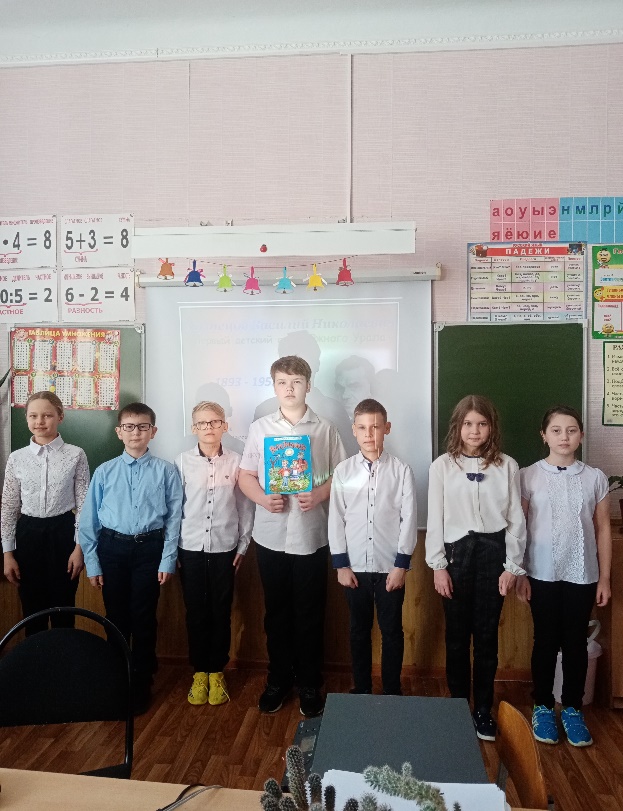 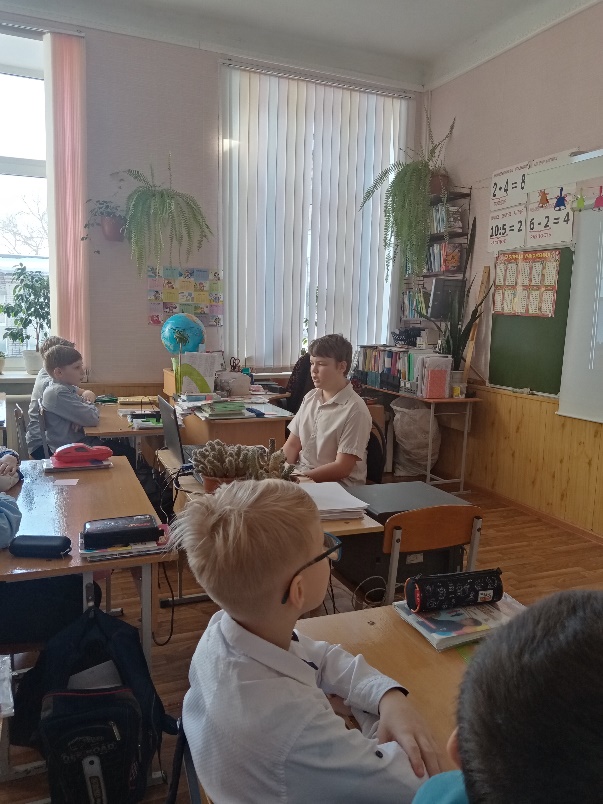 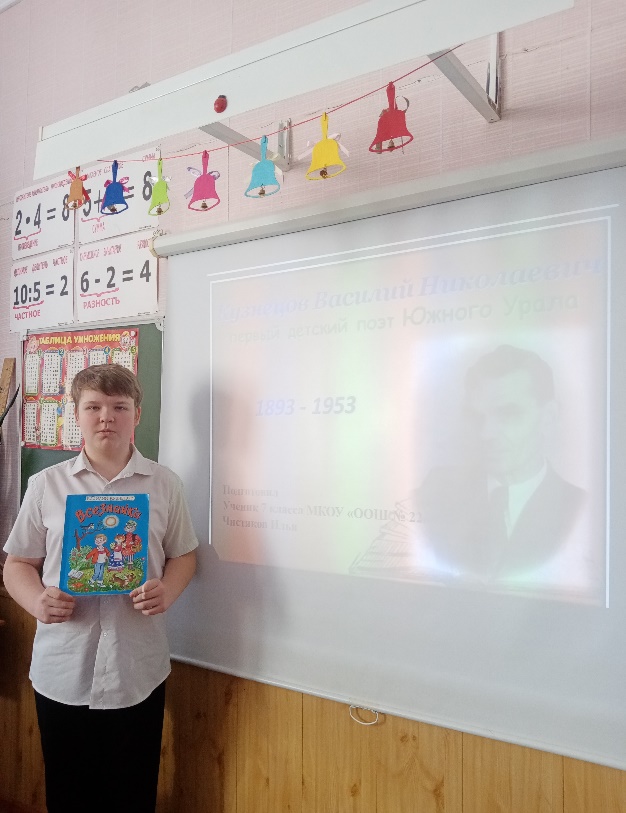 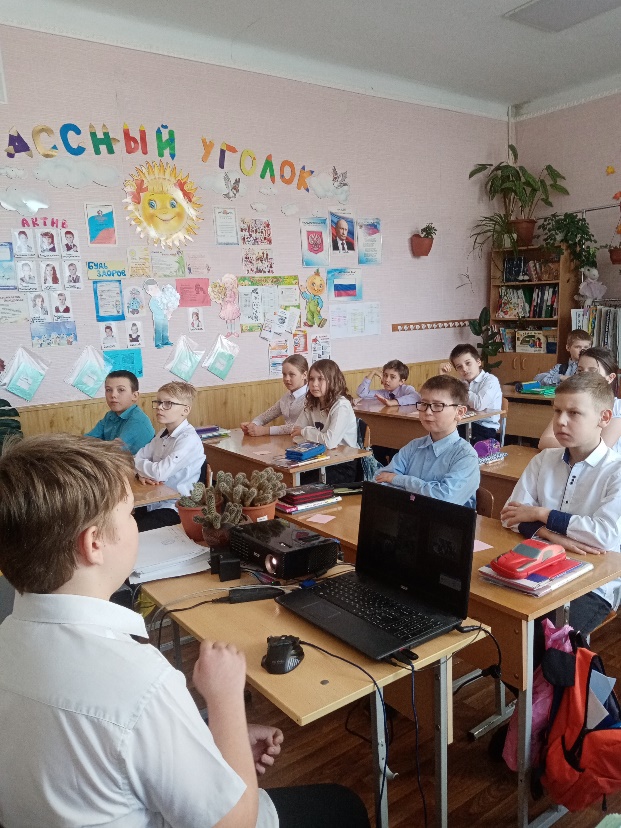 